Look and tell your partner the colors and the name of the objects. (Student A)                                  b.                             c. 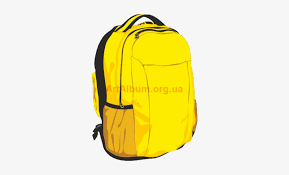 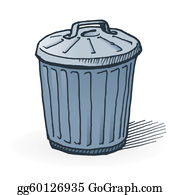 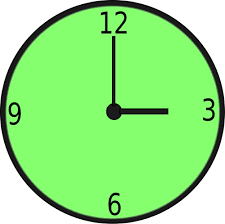 d.  		e. 		        f. 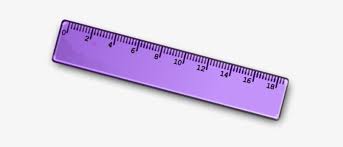 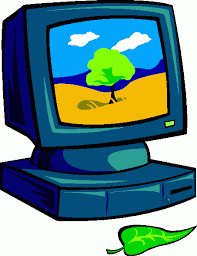 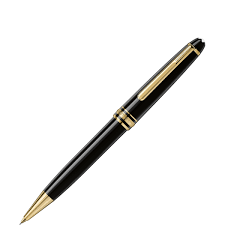 Now listen to your partner and paint the objects.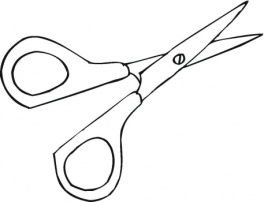 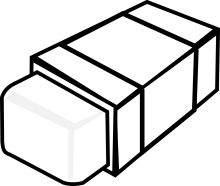                                                              b.                                                      c. 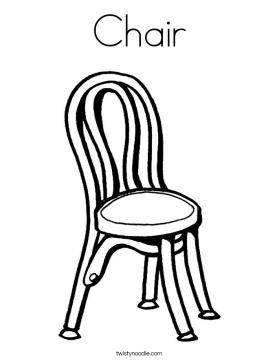 d.                                           e.                                                            f. 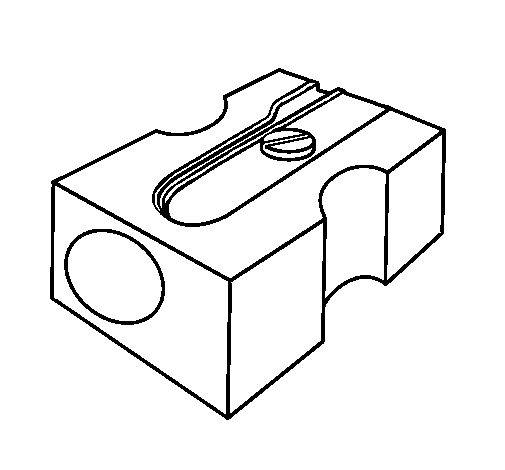 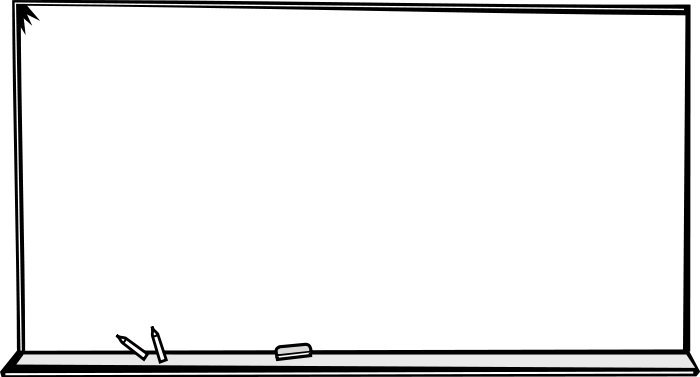 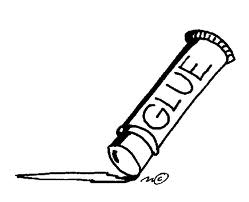 Listen to your partner and paint the objects. (Student B)                                                                      b.                        c. 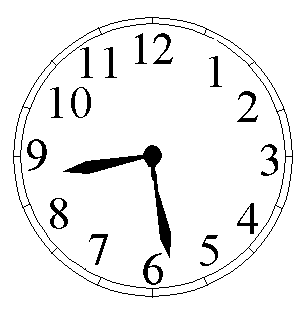 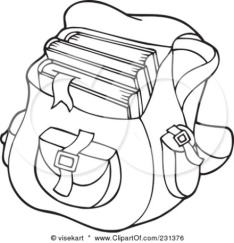 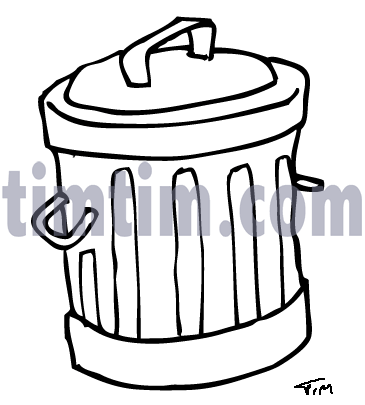 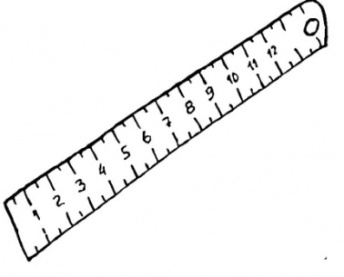 d.                                                                         e.                                         f. 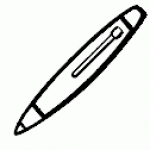 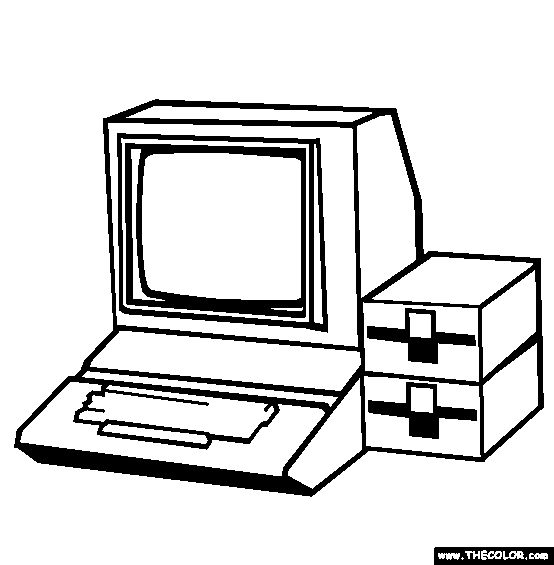 Now, look and tell your partner the colors and the name of the objects.                b.                 c. 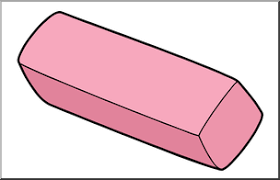 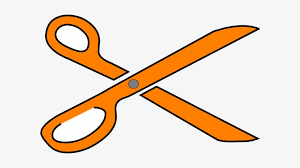 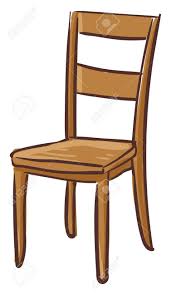 d.                    e.                  f. 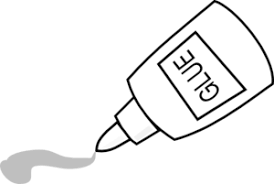 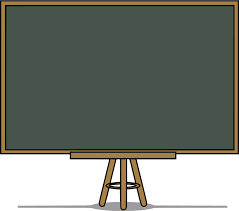 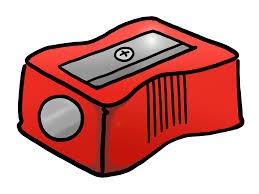 Name: ____________________________    Surname: ____________________________    Nber: ____   Grade/Class: _____Name: ____________________________    Surname: ____________________________    Nber: ____   Grade/Class: _____Name: ____________________________    Surname: ____________________________    Nber: ____   Grade/Class: _____Assessment: _____________________________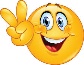 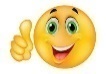 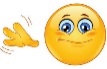 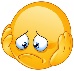 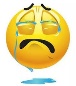 Date: ___________________________________________________    Date: ___________________________________________________    Assessment: _____________________________Teacher’s signature:___________________________Parent’s signature:___________________________